Rapla valla Juuru aleviku Rahu tänava liikluspinna ruumikuju asendiplaan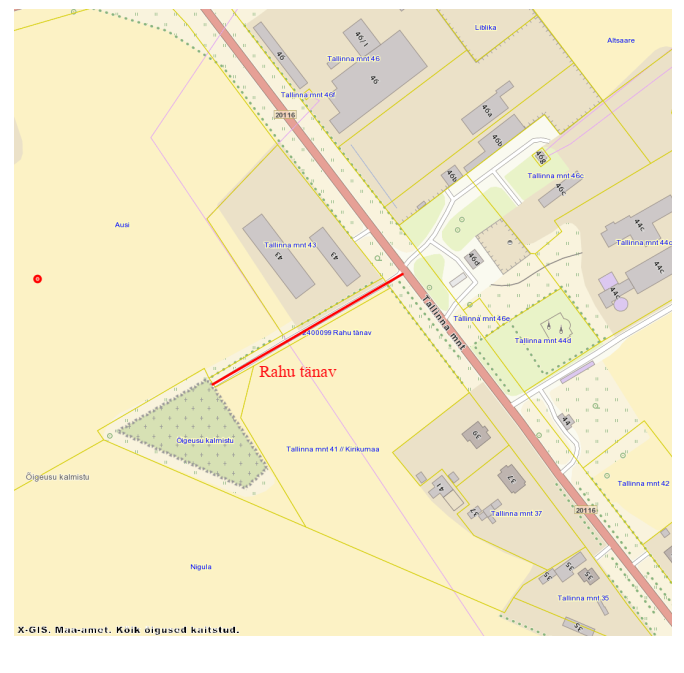 